Roasted Mexican Spaghetti Squash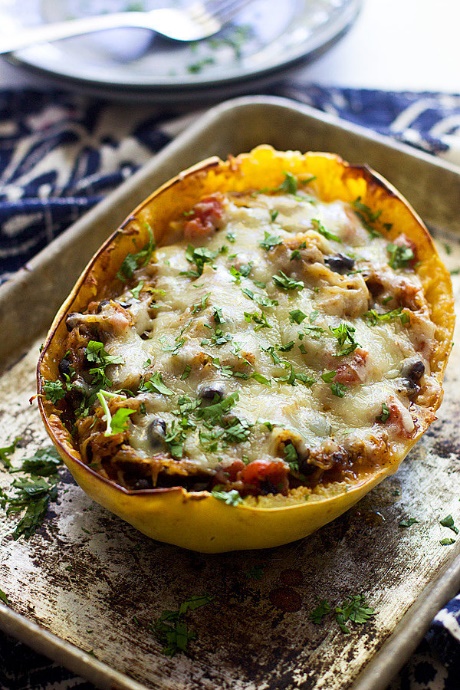 INGREDIENTS1 large spaghetti squash (cut in half lengthways)2 teaspoons olive oilSalt and pepper to taste2 cup canned diced tomatoes1 cup black beans1 teaspoons chili powder2 teaspoon cumin1 teaspoon salt1 ½ cups low-fat mozzarella cheeseDIRECTIONSPreheat oven to 180°C.Drizzle olive oil over squash; sprinkle with salt and pepper. Place cut-side down on a rimmed baking sheet. Bake for 40 minutes or until you can pierce the squash easily with a fork.Use a fork or spoon to gently remove the "spaghetti" strands from the inside of the squash. Try to retain the shape of the skin because you will be putting the squash back in.Transfer to a medium bowl.Add diced tomatoes, black beans, chili powder, cumin, and salt to the squash. Toss until combined. Transfer squash mixture back to skin and sprinkle with cheese. Place back in the oven until the cheese is melted and golden brown and the mixture is hot, about 15 minutes.Carefully serve from the whole squash onto each plate, trying to keep the cheese on the top.